Załącznik nr 1 do SWZ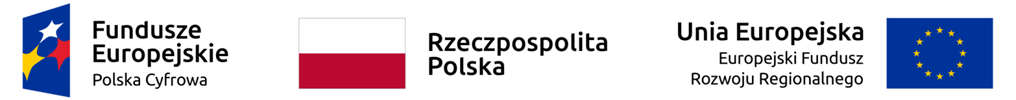 (Wzór)FORMULARZ OFERTY Postępowanie prowadzone w trybie podstawowym na podstawie art. 275 pkt 1 ustawy Pzp pn.:Dostawa sprzętu komputerowego w ramach zadania pn.:Realizacja projektu grantowego „Wsparcie dzieci z rodzin pegeerowskich 
w rozwoju cyfrowym – Granty PPGR”1. Nazwa i adres wykonawcy:…………………………………………………................................................................................województwo ………………………………….e-mail …………………………………………..Dane identyfikujące:NIP …………………………………………….    REGON………………………………………. KRS.....................................................,    PESEL …………………………….W przypadku złożenia oferty przez konsorcjum (oferta wspólna składana przez kilku wykonawców)  
w górnej części wypełnia ją „lider”/wykonawca, ustanowiony jako pełnomocnik. Poniżej zaś obowiązkowo należy wypełnić niniejsze zestawienie identyfikujące pozostałych wykonawców.Wielkość przedsiębiorstwa: mikro     małe    średnie     duże  inny rodzaj  (zaznaczyć odpowiednio)Zgodnie z Zaleceniem Komisji Europejskiej z dnia 6 maja 2003 r. dotyczące definicji przedsiębiorstw mikro, małych i średnich 
(Dz. U. L 124 z 20.5.2003):  mikroprzedsiębiorstwo - przedsiębiorstwo, które zatrudnia mniej niż 10 osób i którego obroty roczne i/lub roczna suma bilansowa nie przekracza 2 milionów EURO;małe przedsiębiorstwo - przedsiębiorstwo, które zatrudnia mniej niż 50 osób i którego obroty roczne i/ lub roczna suma bilansowa nie przekracza 10 milionów EURO;średnie przedsiębiorstwa - przedsiębiorstwa, które nie są mikroprzedsiębiorstwami ani małymi przedsiębiorstwami i które  zatrudniają mniej niż 250 osób i których obroty roczne nie przekraczają 50 milionów EURO i/lub roczna suma bilansowa nie przekracza 43 milionów EURO.Dane teleadresowe do korespondencji: e-mail...........................................................tel.: ……………………………………….Przystępując do postępowania o udzielenie zamówienia publicznego prowadzonego w trybie podstawowym bez negocjacji zgodnie z ustawą z dnia 11 września 2019 r. Prawo zamówień publicznych pn.:  Dostawa sprzętu komputerowego w ramach zadania pn.: Realizacja projektu grantowego „Wsparcie dzieci z rodzin pegeerowskich w rozwoju cyfrowym – Granty PPGR” oferujemy wykonanie przedmiotu zamówienia na warunkach określonych przez Zamawiającego oraz zgodnie z opisem przedmiotu zamówienia za łączną (wraz z należnym podatkiem VAT) 
cenę oferty brutto …………………… złotych.INFORMUJEMY, ŻE (właściwe zakreślić): wybór oferty nie będzie prowadzić do powstania u Zamawiającego obowiązku podatkowego; wybór oferty będzie prowadzić do powstania u Zamawiającego obowiązku podatkowego 
w odniesieniu do następujących towarów i usług (w zależności od przedmiotu zamówienia):Wartość towaru / usług powodująca obowiązek podatkowy u Zamawiającego to ……...………. zł netto*.Powyższe wypełnić tylko gdy:⃰ dotyczy Wykonawców, których oferty będą generować obowiązek doliczania wartości podatku VAT do wartości netto oferty, tj. w przypadku:• wewnątrzwspólnotowego nabycia towarów,• mechanizmu odwróconego obciążenia, o którym mowa w art. 17 ust. 1 pkt 7 ustawy o podatku                     od towarów i usług,• importu usług lub importu towarów, z którymi wiąże się obowiązek doliczenia przez Zamawiającego przy porównywaniu cen ofertowych podatku VAT.W ramach złożonej przez nas oferty :Udzielam(-y)* gwarancji jakości na zrealizowany cały zakres przedmiotu zamówienia, na  okres …………………….. miesięcy, licząc od daty  podpisania protokołu odbioru końcowego dostaw, wchodzących w zakres  przedmiotu zamówienia, wykonanych bez zastrzeżeń; Opis oferowanego przedmiotu zamówienia:Wykonawca zobowiązuje się dostarczyć komputery w miejsce wskazane  
w umowie. Dostarczone komputery muszą być kompletne i zgodne z jego opisem w OPZ. Niedopuszczalne jest, aby dla zapewnienia prawidłowego użytkowania komputerów konieczne było instalowanie dodatkowych elementów w późniejszym czasie, szczególnie za dodatkową opłatą (nie dotyczy materiałów zużywalnych).Oświadczenie:Oświadczam, że oferowany przedmiot zamówienia spełnia wymagane w SWZ parametry techniczno-użytkowe. Niespełnienie parametrów wymaganych skutkuje odrzuceniem oferty. 10.   W ramach udzielnej gwarancji na oferowane produkty:Serwis gwarancyjny będzie prowadzony przez* …………………………………………………………………………………………………..               *podać nazwę firmy         (Jeżeli serwis dla poszczególnych produktów będzie prowadzony przez różne firmy, należy to również wpisać poniżej).11. Deklaruję ponadto:termin wykonania zamówienia : ………………………………warunki płatności – zgodnie z Projektowanymi zapisami umowy.12. Oświadczamy, że:zapoznaliśmy się ze Specyfikacją Warunków Zamówienia i akceptujemy wszystkie warunki 
w niej zawarte, uzyskaliśmy wszelkie informacje niezbędne do prawidłowego przygotowania i złożenia niniejszej oferty,jesteśmy związani niniejszą ofertą przez 30 dni od dnia upływu terminu składania ofert, zapoznaliśmy się z Projektowanymi Postanowieniami Umowy, określonymi w Załączniku 
nr 7   do Specyfikacji Warunków Zamówienia i zobowiązujemy się w przypadku wyboru naszej oferty,  do zawarcia umowy zgodnej z niniejszą ofertą na warunkach w nich określonych,wypełniłem obowiązki informacyjne przewidziane w art. 13 lub art. 14 RODO wobec osób fizycznych, od których dane osobowe bezpośrednio lub pośrednio pozyskałem w celu ubiegania się   o udzielenie zamówienia publicznego w niniejszym postępowaniu*,nie zamierzam/y / zamierzam/y powierzyć podwykonawcom wykonanie następujących części zamówienia:13. Zobowiązania w przypadku przyznania zamówienia:zobowiązujemy się do zawarcia umowy w miejscu i terminie wyznaczonym przez Zamawiającego;osobą upoważnioną do kontaktów z Zamawiającym w sprawach dotyczących realizacji umowy jest.............................................e-mail: ………...……........…… tel.: …………………...14. Zastrzeżenie i informacje od Wykonawcy (zaznaczyć odpowiednio):□ Żadna z informacji zawarta w ofercie nie stanowią tajemnicy przedsiębiorstwa rozumieniu   przepisów o zwalczaniu nieuczciwej konkurencji.□ Wskazane poniżej informacje zawarte w ofercie stanowią tajemnicę przedsiębiorstwa 
w rozumieniu przepisów ustawy o zwalczaniu nieuczciwej konkurencji i w związku 
z niniejszym nie mogą być one udostępniane, w szczególności innym uczestnikom postępowania.Oświadczam, że niżej wymienione dokumenty składające się na ofertę zawierają informacje stanowiące tajemnicę przedsiębiorstwa w rozumieniu przepisów o zwalczaniu nieuczciwej konkurencji i nie mogą być ogólnie udostępnione:W celu wykazania, że powyżej wskazane dokumenty zawierają informacje stanowiące tajemnicę przedsiębiorstwa do oferty załączam:……………………………………………………………………………………………………Inne, istotne dla przedmiotu zamówienia informacje: ……………………………………………………………………………………………………Oświadczam, że informacje podane ww. oświadczeniach są aktualne i zgodne z prawdą oraz zostały przedstawione z pełną świadomością konsekwencji wprowadzenia zamawiającego w błąd przy przedstawianiu informacji.                                                           		……………………………………………….………………………                                                                                                    Podpisano podpisem elektronicznym, zaufanym lub osobistymWykonawca: 									Załącznik nr 2 do SWZ……………………………………………………………………………..(pełna nazwa/firma, adres, w zależności od podmiotu: NIP/PESEL, KRS/CEiDG)	(Wzór)Oświadczenie wykonawcy składane na podstawie art. 125 ust. 1 ustawy z dnia 11 września 2019 r.  Prawo zamówień publicznych (dalej, jako: Pzp), O NIEPODLEGANIU WYKLUCZENIU I SPEŁNIENIU WARUNKÓW UDZIAŁU 
W POSTĘPOWANIUNa potrzeby postępowania o udzielenie zamówienia publicznego pn..: Dostawa sprzętu komputerowego w ramach zadania pn.: Realizacja projektu grantowego „Wsparcie dzieci 
z rodzin pegeerowskich w rozwoju cyfrowym – Granty PPGR” :□ Oświadczam, że spełniam warunki udziału w postępowaniu określone przez Zamawiającego.□ Oświadczam, że w celu wykazania spełnienia warunków udziału w postępowaniu, określonych przez Zamawiającego, polegam na zasobach następującego/ych podmiotu/ów udostępniającego/ych zasoby:   ……………………………………………………………………………………………… w następującym zakresie: …………………………………………………………………………….. (określić zakres, w jakim Wykonawca powołuje się na zasoby podmiotu).Oświadczam, że:□ nie podlegam wykluczeniu z postępowania na podstawie art. 7 ust. 1 Ustawy z 13 kwietnia 2022r. 
o szczególnych rozwiązaniach w zakresie przeciwdziałania wspierania agresji na Ukrainę oraz służących ochronie bezpieczeństwa narodowego.□ oświadczam, że nie podlegam wykluczeniu z postępowania na podstawie art. 108 ust.1 ustawy Pzp.□ oświadczam, że nie podlegam wykluczeniu z postępowania na podstawie art. 109 ust. 1 pkt.4 ustawy Pzp□ zachodzą w stosunku do mnie podstawy wykluczenia z postępowania na podstawie art. …………. ustawy Pzp (podać mającą zastosowanie podstawę wykluczenia spośród wymienionych 
w art. 108 ust. 1 pkt 1, 2 i 5 lub art. 109 ust. 1 pkt 4 ustawy Pzp). Jednocześnie oświadczam, 
że w związku z ww. okolicznością, na podstawie art. 110  ust. 2 ustawy Pzp podjąłem następujące środki naprawcze wskazane w art. 110 ust. 2 ustawy: …………………………………………………stanowiące załącznik do niniejszego oświadczenia……………………………………………………Informacja dodatkowa:1. Poniżej wskazane podmiotowe środki dowodowe są dostępne w bezpłatnych i ogólnodostępnych bazach danych, w szczególności rejestrów publicznych:……………………………………………………………………………………………………(rodzaj podmiotowego środka dowodowego, adres bazy danych, rejestrów publicznych)OŚWIADCZENIE DOTYCZĄCE PODANYCH INFORMACJI:Oświadczam, że wszystkie informacje podane w powyższych oświadczeniach są aktualne 
i zgodne z prawdą oraz zostały przedstawione z pełną świadomością konsekwencji wprowadzenia zamawiającego w błąd przy przedstawianiu informacji.					…………………………………………kwalifikowany podpis elektroniczny/podpis zaufany/ podpis osobistyWykonawcy lub osoby upoważnionejZałącznik nr 3 do SWZWykonawca: 									……………………………………………………………………………..(pełna nazwa/firma, adres, w zależności od podmiotu: NIP/PESEL, KRS/CEiDG)(wzór)Oświadczenie podmiotu udostępniającego zasobyskładane na podstawie art. 125 ust. 5 ustawy z dnia 11 września 2019 r.  Prawo zamówień publicznych (dalej, jako: Pzp), O NIEPODLEGANIU WYKLUCZENIU I SPEŁNIENIU WARUNKÓW UDZIAŁU 
W POSTĘPOWANIUNa potrzeby postępowania o udzielenie zamówienia publicznego pn..: Dostawa sprzętu komputerowego w ramach zadania pn.: Realizacja projektu grantowego „Wsparcie dzieci 
z rodzin pegeerowskich w rozwoju cyfrowym – Granty PPGR” :□ Oświadczam, że spełniam warunki udziału w postępowaniu określone przez Zamawiającego.w następującym zakresie: ……… (wskazać  warunek udziału w postępowaniu, w zakresie którego Wykonawca powołuje się na zasoby podmiotu udostępniającego zasoby).Oświadczam, że:□ nie podlegam wykluczeniu z postępowania na podstawie art. 7 ust. 1 Ustawy z 13 kwietnia 2022r. 
o szczególnych rozwiązaniach w zakresie przeciwdziałania wspierania agresji na Ukrainę oraz służących ochronie bezpieczeństwa narodowego.□ oświadczam, że nie podlegam wykluczeniu z postępowania na podstawie art. 108 ust.1 ustawy Pzp.□ oświadczam, że nie podlegam wykluczeniu z postępowania na podstawie art. 109 ust. 1 pkt.4 ustawy Pzp□ zachodzą w stosunku do mnie podstawy wykluczenia z postępowania na podstawie art. …………. ustawy Pzp (podać mającą zastosowanie podstawę wykluczenia spośród wymienionych 
w art. 108 ust. 1 pkt 1, 2 i 5 lub art. 109 ust. 1 pkt 4 ustawy Pzp). Jednocześnie oświadczam, 
że w związku z ww. okolicznością, na podstawie art. 110  ust. 2 ustawy Pzp podjąłem następujące środki naprawcze wskazane w art. 110 ust. 2 ustawy: ………………………………………………..stanowiące załącznik do niniejszego oświadczenia……………………………………………………Informacja dodatkowa:1. Poniżej wskazane podmiotowe środki dowodowe są dostępne w bezpłatnych i ogólnodostępnych bazach danych, w szczególności rejestrów publicznych:……………………………………………………………………………………………………………………….(rodzaj podmiotowego środka dowodowego, adres bazy danych, rejestrów publicznych)OŚWIADCZENIE DOTYCZĄCE PODANYCH INFORMACJI:Oświadczam, że wszystkie informacje podane w powyższych oświadczeniach są aktualne 
i zgodne z prawdą oraz zostały przedstawione z pełną świadomością konsekwencji wprowadzenia zamawiającego w błąd przy przedstawianiu informacji.					………………………………………………………………………kwalifikowany podpis elektroniczny/podpis zaufany/ podpis osobistyWykonawcy lub osoby upoważnionejZałącznik nr 4 do SWZ Wykonawca: 									……………………………………………………………………………..(pełna nazwa/firma, adres, w zależności od podmiotu: NIP/PESEL, KRS/CEiDG)(wzór)WYKAZ WYKONANYCH DOSTAWNa potrzeby postępowania o udzielenie zamówienia publicznego prowadzonego zgodnie z art. 275 ust.1 ustawy w trybie podstawowym pn.: Dostawa sprzętu komputerowego w ramach zadania pn.: Realizacja projektu grantowego „Wsparcie dzieci z rodzin pegeerowskich w rozwoju cyfrowym – Granty PPGR” przedkładam(y) niniejszy wykaz i oświadczam(y), że reprezentowana przez nas firma(y) zrealizowała(y) w ciągu ostatnich 3 lat następujące zamówienia:Do wykazu należy dołączyć dowody potwierdzające, że dostawy te zostały wykonane w sposób należyty. ……………………………………………………………………………….                                                                             kwalifikowany podpis elektroniczny / podpis zaufany / podpis osobisty                         Wykonawcy lub osoby upoważnionej Załącznik nr 5 do SWZ Wykonawca: 									……………………………………………………………………………..(pełna nazwa/firma, adres, w zależności od podmiotu: NIP/PESEL, KRS/CEiDG)(wzór)OŚWIADCZENIEDOTYCZĄCE PRZYNALEŻNOŚCI LUBBRAKU PRZYNALEŻNOŚCI DO GRUPY KAPITAŁOWEJNa potrzeby postępowania o udzielenie zamówienia publicznego prowadzonego zgodnie z art. 275 ust.1 ustawy w trybie podstawowym pn.: Dostawa sprzętu komputerowego w ramach zadania pn.: Realizacja projektu grantowego „Wsparcie dzieci z rodzin pegeerowskich w rozwoju cyfrowym – Granty PPGR” oświadczam/y, iż Firma którą reprezentuję/emy:□ Nie należy do tej samej grupy kapitałowej, w rozumieniu ustawy z dnia 16 lutego 2007 r. 
o ochronie konkurencji i konsumentów (tj. Dz. U. z 2021 r. poz. 275 z późn. zm.) 
w stosunku do Wykonawców, którzy złożyli odrębne oferty w niniejszym postępowaniu 
o udzielenie zamówienia publicznego*□ Należy do tej samej grupy kapitałowej, w rozumieniu ustawy z dnia 16 lutego 2007 r. 
o ochronie konkurencji i konsumentów (tj. Dz. U. z 2021 r. poz. 275 z późn. zm.),
 z innym Wykonawcą, który złożył odrębną ofertę w niniejszym postępowaniu 
o udzielenie zamówienia publicznego*:…………………………………………………………………………………………………………(Nazwa podmiotu, adres)Jednocześnie przekładam następujące dokumenty lub informacje potwierdzające przygotowanie oferty niezależnie od innego Wykonawcy należącego do tej samej grupy kapitałowej: ………….…………** - niepotrzebne skreślić    ……………………………………………………………………………….                                                                             kwalifikowany podpis elektroniczny / podpis zaufany / podpis osobisty                         Wykonawcy lub osoby upoważnionej Załącznik nr 6 do SWZ (wzór)OŚWIADCZENIE WYKONAWCÓW WSPÓLNIE UBIEGAJĄCYCH SIĘ O UDZIELENIE ZAMÓWIENIA SKŁADANE NA PODSTAWIE ART. 117 UST. 4 USTAWY PRAWO ZAMÓWIEŃ PUBLICZNYCH na potrzeby postępowania o udzielenie zamówienia publicznego, realizowanego w trybie podstawowym bez negocjacji (art. 275 pkt 1 ustawy Pzp) pn.:Dostawa sprzętu komputerowego w ramach zadania pn.: Realizacja projektu grantowego „Wsparcie dzieci z rodzin pegeerowskich w rozwoju cyfrowym – Granty PPGR”:My, Wykonawcy wspólnie ubiegający się o udzielenie zamówienia publicznego:  Oświadczam, że następujące dostawy : ……………………………………………………………… wykona Wykonawca: ……………………………………………………..……………………………………… Oświadczam, że następujące dostawy: …………………………………………………………………………… wykona Wykonawca: …………………………………………………………………………………………….…………………………………………………………………………….                                                                                      kwalifikowany podpis elektroniczny / podpis zaufany / podpis osobisty                                 Wykonawcy lub osoby upoważnionej L.p.WYKONAWCA W KONSORCJUM (OFERTA WSPÓLNA) NAZWA FIRMYDane identyfikujące – adres, nr dokumentu rejestrowego, NIP, REGON, …L.p.Nazwa przedmiotu zamówienia/asortymentuRok produkcji/Producent/ModelJ.m. IlośćCena jednostkowa brutto 
za 1 szt.w PLNWartość bruttow PLNKol.5 x kol. 612345671.Komputer przenośny szt.250RAZEMRAZEMRAZEMRAZEMRAZEMRAZEMLp.Nazwa (rodzaj) towaru lub usługiWartość bez kwoty podatkuOpis produktu potwierdzający zgodność z Opisem Przedmiotu Zamówienia (OPZ)Opis produktu potwierdzający zgodność z Opisem Przedmiotu Zamówienia (OPZ)Lp.Asortyment/ opis oferowanego przedmiotu zamówienia parametrów 
(poniższe informacje wpisuje Wykonawca)Komputer przenośny  – 250 szt.Rok produkcji:...................., Producent:....................., Model:....................Numer katalogowy (numer konfiguracji lub part numer) : ……………………………Linki stron producenta umożliwiające weryfikacje: ………………………….Lp.Nazwa i adres firm podwykonawcyCzęść zamówienia, której wykonanie zostanie powierzone podwykonawcomProcentowy udział  lub wartość części zamówienia, jaka zostanie powierzona podwykonawcy/ podwykonawcom(o ile jest znana)**Czy podwykonawca jest podmiotem, na którego zasoby powołuje się Wykonawca na zasadach art. 118 ust.3 ustawy PzpTak/Nie***Tak/Nie***Tak/Nie***lp.Oznaczenie rodzaju (nazwy) informacjiNazwa dokumentu L.p.Nazwa 
i adres podmiotu, na rzecz którego wykonano dostawyCałkowita wartość dostawyMiejsce wykonaniai zakres dostawyCzas realizacjiNazwa zadania………………………………………...………..Zakres………………………………………...………..od…./…/….do…./…./….Nazwa zadania………………………………………...………..Zakres………………………………………...………..od…./…/….do…./…./….Miejscowość:Data:Pełna nazwa WykonawcySiedziba(ulica, miejscowość)NIP/REGONOsoby uprawnione do ReprezentacjiMiejscowość:Data: